Autumn 1Autumn 2Spring 1Spring 2Summer 1Summer 2Year 7The IslandCan you design a meal suited for life on the ‘Island’ and use your persuasive writing skills to make the meal sound delicious?Challenge: Can you write instructions for the recipe of your meal?Boy in the Striped PyjamasCan you write a review of the novel OR write a commentary as the author, explaining the importance of children’s Holocaust literature.Challenge: Can you research other books that aim to teach children about the Holocaust?Gothic TalesCan you research a Gothic character from a text you may have read or a film you may have seen and write a detailed description of them using language for effect?Challenge: Can you write a commentary explaining the language choices you have made?Brave New WordsCan you write a letter to Mrs Bixby as the Colonel explaining why you are breaking off the affair and how you feel?Challenge: Can you write a response from Mrs Bixby?Character and Conflict PoetryCan you interview a member of your family as part of the research into your own family history?Challenge: Can you create a family tree to support your research?The TempestCan you write a diary entry as Caliban, describing what your life is like on the Island and explaining how you feel?Challenge: Can you write a description of Caliban from Prospero’s or Miranda’s perspective?Year 8Writing for GenreCan you design a book cover for the genre of your choice and accompany it with an engaging blurb which uses narrative hooks?Challenge: Can you write the opening to your book?After TomorrowCan you research what it is like for young people living in times of conflict and write a 200 word report explaining your findings?Challenge: Can you create an appeal which persuades others to support young people in times of conflict?Media: Heroes and Villains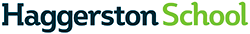 Can you write a review of a film that you have seen and explain:The pl otHow mise-en-scene is usedWhich scene was your favourite and why.Challenge: Can you evaluate whether the film would pass the Bechdel task?OthelloImagine you are Othello and write your last confession. Include:What you have done.What you regret.What you hope will happen to society now that you’re gone. Challenge: Can you adapt your language to use Shakespearean words or language used by Othello throughout the course of the play?Tolerance: Reading and Writing Non-FictionCan you write a letter to your local newspaper, advising readers about what they could do to demonstrate their tolerance and respect in the local community?Challenge: Can you do something which contributes to your local community?Relationship PoetryCan you approach Sophie Hannah’s poem “Symptoms” and write two PEE paragraphs exploring how love is presented?Challenge: Can you compare the presentation of love to another poem you’ve studied?Year 9Tales from other TimesCreate a character suited for a Dickens novel. Describe the character using language and linguistic techniques for effect.Challenge: How can you craft your sentences to develop your description?Of Mice and MenCan you write 3 detailed analytical paragraphs exploring how Steinbeck presents George and Lennie’s relationship in Of Mice and Men?Challenge: Evaluate Steinbeck’s purpose in presenting George and Lennie’s relationship.Political SpeechesCan you write a commentary for Emma Watson’s UN speech explaining how she structures her speech around gender equality for effect?Challenge: Can you evaluate how successful the speech has been crafted for effect?Exam Bridging UnitUsing this extract from an unseen text, can you explain how structure has been used to create tension? Aim to write 3 PEE paragraphs.Blake and Selected PoetsCan you describe the natural world that you can see in Hackney using techniques found in Blake’s poetry?Challenge: Could you construct your own poem to describe the nature of Hackney?Romeo and JulietCan you write a newspaper article to inform the people of Verona what has happened in the town between the Montagues and Capulets?Challenge: Can you adapt the language of your article to try and best match that of Shakespearean England?